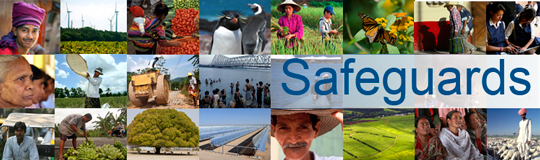 Review and Update of the World Bank’s Environmental and Social Safeguard PoliciesConsultations Report-out and AccountabilityCivil Society Policy Forum – World Bank/IMF Spring Meetings 2016Participant ListDate: April 15, 2016Location: Washington, DC, USA (with livestream)Total Number of Participants: 51No.Participant NameOrganizationCountry1Catherine CameronPopulation ConnectionUnited States2Mónica MirandaIndian Law Resource CenterUnited States3Anushika KarunaratneWorld Wildlife Fund (WWF)United States4Peter BakvisInternational Trade Union Confederation (ITUC)United States5Tove HolmströmOffice of the United Nations High Commissioner for Human Rights (OHCHR)Switzerland6Clement JaidzekaGeorge Washington UniversityUnited States7Don KrausCitizens’ Climate Engagement Network (CCEN)United States8Nadia Daar‎Oxfam InternationalUnited States9Chad DobsonBank Information Center (BIC)United States10Jessica EvansHuman Rights WatchUnited States11Julius MukundaCivil Society Budget Advocacy Group (CSBAG)Uganda12David McCauleyWorld Wildlife Fund (WWF)United States13Christian V. DonaldsonBank Information Center (BIC)United States14Ian LilleySociety for American ArchaeologyUnited States15Cecilia Flores-OebandaWorld's Children's Prize (WCP)Philippines16Obang MethoSolidarity Movement for a New Ethiopia (SMNE)United States17Radek StechUniversity of Exeter Law SchoolUnited Kingdom18Traci RomineC.S. Mott FoundationUnited States19Petra KjellBretton Woods ProjectUnited Kingdom20Shymaa AllamBank Information Center (BIC)United States21Jane GarridoU.S. Department of LaborUnited States22Nezir SinaniBank Information Center (BIC)United States23Mario RiettiCOFINSA-Transparencia HondurasHonduras24Rebecca QuickAccountability CounselUnited States25Kindra MohrAccountability CounselUnited States26Kate GearyOxfamUnited Kingdom27Rachel BaylyU.S. TreasuryUnited States28Chad DearUSAIDUnited States29Milena GrilloFundación PaniamorCosta Rica30Galina SelariCenter for Strategic Studies and ReformsMoldova31Innakhone VorachakSustainable Agriculture and Environment Development Association (SAEDA)Lao PDR32Korinna HortaUrgewaldGermany33Knud VoeckingUrgewaldGermany34Christina BeberdickUrgewaldGermany35Jolie SchwarzBank Information Center (BIC)United States36Josh KlemmInternational RiversUnited States37Andrea KaempfGerman Institute for Human RightsGermany38Gregory BerryCenter for International Environmental Law (CIEL)United States39Erika LennonAmerican University Washington College of LawUnited States40Tais LudwigAmerican University Washington College of LawUnited States41Barry HermanSocial Justice in Global DevelopmentGermany42Behailu WeldeyohannesAfrican Communities Together (ACT)United States43Ane SchjoldenRainforest Foundation NorwayNorway44Teri SpracklandTax AnalystsUnited States45Katherine McDonnellEarthRights InternationalUnited States46Songyee JungAsian Development Bank (ADB)United States47Sarah MurrayC.S. Mott FoundationUnited States48Rachel BakerBank Information Center (BIC)United States49John RuthrauffInterActionUnited States50Antony DuttineHandicap InternationalUnited States51Caitlin DanielAccountability CounselUnited States